BAB IVHASIL PENELITIAN DAN PEMBAHASANGambaran Umum Lokasi PenelitianSejarah PT. Prudential Life AssurancePrudential plc (Public Limited Company) merupakan perusahaan jasa keuangan terkemuka asal inggris yang berdiri sejak tahun 1848. Prudential plc memiliki tujuan untuk membantu masyarakat dalam merencanakan keuangan mereka dan keluarga, dengan cara menyediakan produk-produk untuk mengatasi resiko keuangan yang dipilih. Di Asia, Prudential telah memiliki pengalaman lebih dari 86 tahun dengan dibukanya unit bisnis prudential pertama di Malaysia. Kantor regional Prudential di Asia adalah Prudential Corporation Asia (PCA) di Hongkong yang didirikan tahun 1994. Kini, Prudential di Asia telah berhasil menjadi salah satu grup perusahaan asuransi jiwa terdepan di Asia dengan operasi asuransi jiwa dan pengelolaan dana di 11 negara, yaitu Cina, Filipina, Honkong, India, Indonesia, Korea, Malaysia, Singapura, Taiwan, Thailand, dan Vietnam.Di Indonesia, Prudential Indonesia merupakan bagian dari Prudential Plc (Public Limited Company) London, Inggris dan menginduk pada kantor regional Prudential Corporation Asia (PCA) yang berkedudukan di Hongkong. Sejak didirikan pada tahun 1995, Prudential Indonesia telah menerima berbagai penghargaan, salah satunya adalah penghargaan sebagai “lifetime achievment award for best life insurance company” dari majalah investor pada tahun 2007. Di tahun 2011, Prudential Indonesia mendapatkan berbagai penghargaan dari media massa salah satunya adalah penghargaan dari Markeeters Community sebagai“Indonesia Brand Champion 2011-The Most Popular Brand Of Unit Link Insurance”, “Indonesia Brand Champion 2011-The Best Customer Choice Of Unit Link Insurance” dan “Indonesia Brand Champion 2011-The Best Customer Choice Of Islamic Life Insurance”.2 Dari berbagai penghargaan yang telah diraih tersebut membuktikan PT. Prudential Life Assurance sebagai salah satu perusahaan asuransi terkemuka di Indonesia.Visi dan Misi PT. Prudential Life AssuranceSebagai salah satu perusahaan asuransi yang terbesar dan terkemuka di Indonesia, PT. Prudential Life Assurance memiliki visi dan misi bagi shareholder maupun stakeholder. Hal ini ditujukan agar perusahaan dapat mencapai tujuan yang telah direncanakan bersama.Visi PT. Prudential Life AssuranceMenjadi perusahaan nomor satu Asia, dalam hal:Pelayanan nasabahNasabah adalah kunci penting dalam bisnis asuransi, oleh karena itu pelayanan terhadap nasabah merupakan hal penting bagi PT. Prudential Life Assurance untuk mencapai tujuan yaitu menjadi perusahaan jasa keuangan nomor satu.Memberikan hasil terbaik bagi para pemegang sahamPrudential memiliki komitmen yang tinggi untuk memberikan hasil yang memuaskan kepada para pemegang saham sehingga mereka akan terus memberikan dukungan yang lebih baik lagi demi keberhasilan perusahaan dalam perkembangannya.Mempekerjakan orang-orang terbaikUntuk mendukung keberhasilan tujuan dan visi ini, PT. Prudential Life Assurance senantiasa mengembangkan kemampuan sumberdaya manusianya, baik para tenaga pemasaran maupun karyawan. Oleh karena itu, PT. Prudential Life Assurance sangat mengutamakan pendidikan, pelatihan dan pengambangan bagi para tenaga pemasaran dan karyawan sehingga tujuan dan misi perusahaan dapat dicapai dengan hasil terbaik.Misi PT. Prudential Life AssuranceSebagai usaha untuk mewujudkan visi perusahaan, PT. Prudential Life Assurance mempunyai misi agar dapat mencapai tujuan yang diinginkan. Misi PT. Prudential Life Assurance adalah “Menjadi perusahaan jasa keuangan ritel terbaik di Indonesia, melampaui pengharapan para nasabah, tenaga pemasaran, staf dan pemegang saham dengan memberikan pelayanan terbaik, produk berkualitas, staf serta tenaga profesional yang berkomitmen tinggi serta menghasilkan pendapatan investasi yang menguntungkan”.Sebagai bagian yang tidak terpisahkan dari misi, PT. Prudential Life Assurance memiliki empat pilar (four pillars), yaitu pondasi yang merupakan dasar berdiri dan berkembangnya perusahaan serta yang membedakannya dengan perusahaan- perusahaan lain. Berikut ini adalah Empat Pilar tersebut.Semangat untuk selalu menjadi yang terbaikOrganisasi yang memberikan kesempatan belajarBekerja sebagai suatu keluargaIntegritas dan keuntungan yang merata bagi semua pihak yang terkait dengan perusahaanMeskipun misi dan empat pilar sudah menjelaskan arah dan tujuan perusahaan, untuk lebih memperkuatnya, PT. Prudential Life Assurance mengadopsi Core Values (prinsip-prinsip dasar) yang dikembangkan oleh Prudential Corporation Asia (PCA) sebagai panduan kepada setiap orang di perusahaan dalam bekerja. Core Values (prinsip-prinsip dasar) tersebut yaitu:Berinovasi dalam menciptakan peluangMenunjukan rasa peduli dan memahamiBekerja samaMemberikan yang terbaikLokasi PT. Prudential Life AssurancePT. Prudential Life Assurance Indonesia berkantor pusat di Jl. Jend. Sudirman kav. 79 Prudential Tower, Setia Budi, Jakarta Selatan.Produk-Produk PT. Prudential Life AssuranceDari waktu ke waktu, PT. Prudential Life Assurance selalu menciptakan inovasi baru dan menawarkan produk-produk yang sesuai untuk nasabah, mulai dari asuransi jiwa tradisional hingga asuransi jiwa yang berbasiskan investasi baik yang berbasiskan konvensional maupun yang berbasiskan syariah.Produk perlindungan terkait investasiPRULink Assurance AccountPRULink Assurance Account merupakan produk asuransi yang diluncurkan pada tahun 2000 dan merupakan produk unit link yang terpopuler di Indonesia. PRULink Assurance Account atau yang biasa disebut PAA ini mempunyai 2 jenis, yaitu PAA berbasiskan konvensional dan PAA yang berbasiskan syariah.PRULink Assurance Account berbasiskan KonvensionalPRULink Assurance Account konvensional adalah produk asuransi jiwa yang dikaitkan dengan investasi yang memberikan perlindungan asuransi jiwa dan keuntungan berinvestasi dan juga produk yang dirancang untuk memberikan fleksibilitas yang dapat memenuhi kebutuhan dalam setiap tahapan kehidupan calon nasabah.Dalam produk PAA, usia minimal pemegang polis adalah 21 tahun dan usia tertanggung minimal 1-70 tahun (pada ulang tahun berikutnya). Manfaat utama dalam produk ini, nasabah atau pemegang polis akan menerima manfaat utama berupa pemberian perlindungan jiwa hingga usia 99 tahun dan pemberian perlindungan terhadap cacat total dan tetap.PRULink Assurance Account berbasiskan Syariah.PRUlink Syariah Assurance Account adalah produk asuransi jiwa yang dikaitkan dengan investasi yang memberikan perlindungan sekaligus keuntungan berinvestasi yang sesuai dengan prinsip-prinsip syariah. Prinsip-prinsip syariah tersebut adalah akad tijarah dan tabarru’. Akad tabarru’ disini melibatkan hubungan antara pemegang polis/peserta satu dengan yang lain. Sedangkan akad tijarah digunakan pada transaksi yang melibatkan hubungan antara pemegang polis/ peserta dengan PT. Prudential Life Assurance yang berfungsi melaksanakan tugas- tugas operasional dan administrasi pada perusahaan asuransi. Dalam produk ini, dana investasi akan dialokasikan pada 3 macam pilihan. Pertama, PRUlink Syariah Rupiah Cash & Bond Fund. Kedua, PRUlink Syariah Rupiah Managed Fund. Ketiga, PRUlink Syariah Rupiah Equity Fund.PRULink Fixed PayPRUlink Fixed Pay adalah produk unit link yang dirancang untuk memberikan fleksibilitas yang dapat memenuhi berbagai kebutuhan di setiap tahapan kehidupan dengan manfaat kematian yang dijamin dan pilihan periode pembayaran premi yang pasti. Keistimewaan dari produk ini ialah adanya jaminan manfaat kematian (guaranteed death benefit), adanya pemberian loyality bonus berupa alokasi premi bagi nasabah yang terus melunasi pembayaran premi sampai periode 15 atau 20 tahun, adanya masa pembayaran premi yang dapat disesuaikan dengan keinginan nasabah (7, 10, 15 atau 20 tahun), nasabah dapat memilih masa pertanggungan jiwa sampai usia 65, 70, 75, 80 atau 85 tahun, adanya kesempatan bagi nasabah untuk melakukan investasi di salah satu atau kombinsi 7 jenis dana   investasi yang tersedia serta nasabah dapat melakukan pengalihan dana (Fund Switching).PRULink Investor AccountPRUlink Investor Account diluncurkan pada tahun 1998. Produk ini menjadikan PT. Prudential Life Assurance sebagai pelopor dari produk unit link ini. PRUlink Investor Account merupakan produk asuransi jiwa yang dikaitkan dengan investasi dengan pembayaran premi satu kali yang menawarkan berbagai pilihan dana investasi. Disamping mendapatkan potensi hasil investasi, produk ini juga akan memberikan perlindungan yang komprehensif terhadap resiko kematian atau resiko menderita cacat total dan tetap.Produk ini memberikan keleluasan bagi pemegang polis untuk memilih investasi yang memungkinkan tingkat pengembalian investasi yang baik di jangka panjang, sesuai dengan kebutuhan dan profil resiko pemegang polis. Produk PRUlink Investor Account (PIA) tersedia dalam 2 pilihan produk yaitu produk PIA yang berbasiskan konvensional dan produk PIA yang berbasiskan syariah PRU My ChildPRU my child merupakan produk pertama di Indonesia yang menyediakan perlindungan jiwa terkait investasi untuk anak sejak sebelum dilahirkan. PRU my child memberikan perlindungan yang komprehensif mulai saat anak dalam kandungan, dilahirkan, sampai dewasa. Mulai dari perlindungan kesehatan, finansial dan pendidikan. Produk ini memiliki beberapa keistimewaan berupa perlindungan jiwa komprehensif untuk anak sejak dalam kandungan sampai dewasa, perlindungan terhadap kelainan bawaan pada anak, tidak ada proses underwriting untuk janin/calon bayi, jumlah pertanggungan jiwa anak sampai dengan Rp. 500 juta dan produk asuransi PRU my child menyediakan 17 jenis asuransi tambahan (riders) untuk melengkapi perlindungan jiwa anProduk Perlindungan (Proteksi)Asuransi Jiwa BerjangkaProduk yang termasuk dalam asuransi jiwa berjangka ialah PRU life cover. PRU life cover merupakan produk asuransi jiwa yang memberikan perlindungan jika meninggal dunia sebelum akhir masa perlindungan PRU life cover atau menderita cacat total dan tetap sebelum usia 60 tahun. PRU life cover memberikan perlindungan masa pertanggungan sampai dengan usia 99 tahun dan pilihan masa pembayaran premi sampai dengan 20 tahun.Asuransi Jiwa TradisionalProduk yang termasuk dalam asuransi jiwa tradisional ialah PRU universal life. PRU universal life adalah produk asuransi jiwa yang memberikan perlindungan asuransi jiwa serta pengelolaan dana dengan profil resiko investasi yang rendah, yang dirancang untuk memenuhi kebutuhan masyrakat di semua tahapan manusia.Asuransi KecelakaanAsuransi kecelakaan di PT. Prudential Life Assurance terdiri dari dua produk:PRUaccident coverPRUaccident cover memberikan perlindungan keuangan terhadap resiko kematian yang terjadi akibat kecelakaan sebelum tertanggung berusia 65 tahun.PRUaccident plusPRUaccident plus adalah asuransi kecelakaan tanpa kewajiban untuk membeli produk asuransi lainnya. Produk asuransi ini membantu nasabah meminimalisir jumlah premi yang harus dibayar. PRUaccident plus memberikan perlindungan komprehensif untuk resiko meninggal atau cacat tetap total. Kelebihan dari produk PRUaccident plus yang lainnya ialah memberikan nasabah mendapatkan sejumlah bonus tambahan di tahun pertama apabila nasabah mengambil sekaligus tiga tahun dan akan diberikan secara otomatis pada saat perpanjangan polis.Asuransi KesehatanProduk asuransi kesehatan yang dikeluarkan oleh PT. Prudential Life Assurance bernama PRUhospital care. PRUhospital care merupakan produk asuransi kesehatan khusus untuk rawat inap rumah sakit atau terpaksa harus menjalani perawatan di ICU (Intensive Care Unit), operasi bedah, maupun kecelakaan misalkan ketika sedang melakukan perjalanan ke luar negeri. Pembayaran akan dilakukan berdasarkan jumlah hari nasabah menjalani perawatan.EndowmentPRUprotector plan adalah produk Endowment yang dikeluarkan oleh PT. Prudential Life Assurance yang dirancang untuk menjamin nasabah dan keluarga dari kondisi yang tak diinginkan yang mungkin terjadi setiap saat dalam kehidupan. Sebagai kombinasi proteksi dan investasi, PRUprotector plan menyediakan dana segar untuk nasabah dan keluarganya apabila diperlukan, sementara dana investasi akan tetap berjalan. Produk ini mempunyai kelebihan dari produk lainnya berupa pembayaran premi hanya selama 10 tahun sementara proteksi jiwa akan terlindungi selama 10 tahun kedepan.Pengakuan dan Pengukuran Dana Tabarru’Kontribusi dari peserta diakui sebagai bagian dari dana tabarru’ dalam dana peserta.Dana tabarru’ yang diterima tidak diakui sebagai pendapatan, karena entitas pengelola tidak berhak untuk menggunakan dana tersebut untuk keperluannya, tetapi hanya mengelola dana sebagai wakil para perserta.Selain dari kontribusi peserta, tambahan dana tabarru’ juga berasal dari pendapatan investasi dan akumulasi cadangan surplus underwriting dana tabarru’. Investasi oleh entitas pengelola dilakukan (dalam kedudukan sebagai entitas pengelola) antara lain, sebagai wakil peserta (wakalah) atau pengelola dana (mudharabah atau mudharabah musytarakah).Pengukuran Surplus dan Défisit Underwriting Dana TabarruPenetapan besaran pembagian surplus underwriting dana tabaru tergantung kepada peserta secara kolektif, regulator atau kebijakan manajemen.seluruh surplus sebagai cadangan dana tabarru’sebagian  sebagai  cadangan  dana  tabarru’  dan sebagian lainnya didistribusikan kepada peserta; atausebagian sebagai cadangan dana tabarru’, sebagian didistribusikan kepada peserta, dan sebagian lainnya didistribusikan kepada entitas pengelola.Bagian surplus underwriting dana tabarru’ yang didistribusikan kepada peserta dan bagian surplus underwriting dana tabarru’ yang didistribusikan kepada entitas pengelola diakui sebagai pengurang surplus dalam laporan perubahan dana tabarru’.Surplus underwriting dana tabarru’ yang diterima entitas pengelola diakui sebagai pendapatan dalam laporan laba rugi, dan surplus underwriting dana tabarru’ yang didistribusikan kepada peserta diakui sebagai kewajiban dalam neraca. Jika  terjadi  defisit  underwriting  dana tabarru’, maka entitas pengelola wajib menanggulangi kekurangan tersebut dalam bentuk pinjaman (qardh). Pengembalian qardh tersebut.Deskripsi DataData Laporan Keuangan Tahunan PT. Prudential Life Assurance Unit Syariah 2010-2017 yang telah diinterpolasi oleh aplikasi Eviews 9 adalah  sebagai berikut :Tabel 4.ILaporan Keuangan PT. Prudential Life Assrance Unit Syariah  Periode 2010-2017(Dalam Ribuan Rupiah)Analisis Hasil PenelitianUji Asumsi KlasikTujuan pengujian asumsi klasik ini untuk memberikan kepastian bahwa persamaan regresi yang didapatkan memiliki ketepatan dalam estimasi, tidak bias dan konsisten. Uji asumsi klasik yang digunakan dalam penelitian ini meliputi : Uji Normalitas, Uji Heteroskedastisitas, Multikolinearitas dan Uji Autokorelasi.Uji NormalitasUji Normalitas bertujuan untuk menguji apakah dalam sebuah model regresi, variable pengganggu atau residual mempunyai distribusi normal atau tidak. Dalam penelitian ini, uji normalitas menggunakan Uji Kolmogorov Smirnov (K-S). Uji Komogorov Smirnov digunakan untuk  uji statistic apakah data terdistribusi normal atau tidak. Uji Komogorov Smirnov dengan ketentuan sebagai berikut : Jika nilai signifikansi α > 0,05 maka data terdistribusi secara normal. Uji Normalitas data dengan menggunakan Kolmogorov Semirnov dapat dilihat pada Tabel di bawah ini :Tabel 4.2Hasil Uji Kolmogorov-Smirnov	Berdasarkan hasil uji normalitas Kolmorgov-smirnov nilai uji Asymp.sig.(2-tailed) yang dihasilkan adalah sebesar 0,200. Karena nilai  0.200>α = 0.05 maka dari hasil Kolmogorov-Smirnov menunjukkan bahwa data pada penelitian ini berdistribusi normal dan model regresi tersebut layak dipakai dalam penelitian ini. Hasil uji ini memperkuat hasil uji normalitas dengan grafik distribusi dimana keduanya menunjukkan hasil bahwa data berdistribusi secara normal.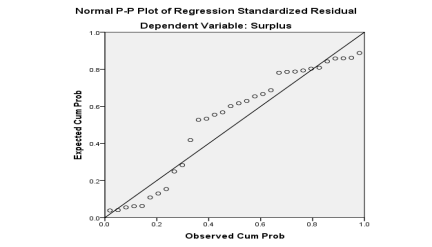 Uji Heteroskedastisitas.Uji Heteroskedastisitas bertujuan menguji apakah dalam metode regresi terjadi ketidaksamaan variance dari residual satu pengamatan ke pengamatan lain. Dalam penelitian ini uji heteroskedastisitas  menggunakan uji Glejser. Hasil uji Heteroskedastisitas dapat dilihat dalam table di bawah ini:		Tabel 4.3Sumber: Hasil Pengolahan Data SPSS Versi 23.0Dari tabel di atas dapat dilihat bahwa ada variabel kontribusi peserta menunjukan hasil signifikansi 0,344 dan variabel investasi menunjukan hasil signifikansi 0.590. Dari hasil tersebut dapat disimpulkan bahwa tidak terjadi Heterokedastisitas karena angka tersebut lebih besar dibandingkan dengan taraf signifikansi 0,05.Uji MultikolinearitasSuatu kelompok data dikatakan tidak ada multikolinearitas jika nilai VIF kurang dari 10 dan Tolerance lebih dari 0,1. Sedangkan jika nilai VIF lebih dari 10 maka dapat dikatakan bahwa kelompok data tersebut terdapat multikolinearitas. Adapun hasil dari pengujian multikolinearitas yang dilakukan yakni:          Tabel 4.4Sumber: Hasil Pengolahan Data SPSS Versi 23.0Hasil Multikolineritas pada table di atas didapatkan nilai tolerance untuk variabel kontribusi peserta sebesar 0,147 > 0,10 dan nilai VIF sebesar 6,806 < 10, dan untuk variabel pendapatan investasi didapatkan nilai tolerance sebesar 0,147 >0,10 dan nilai VIF sebesar 6,806 artinya tidak terjadi hubungan antar variable bebas yaitu variable kontribusi peserta dan pendapatan investasi, maka dapat disimpulkan bahwa pada model regresi tidak ditemukan adanya masalah multikolinearitas.Uji AutokorelasiAutokorelasi muncul karna observasi yang berurutan sepanjang waktu berkaitan satu sama lain. Masalah ini timbul karna residual tidak bebas dari satu observasi ke observasi lainnya. Salah satu cara untuk mendeteksi ada tidaknya autokorelasi adalah dengan Uji Durbin Watson (DW Test). Berdasarkan hasil pengujian yang telah dilakukan ditemukan bahwa nilai DW Test pada model regresi dan dapat dilihat pada table berikut. Tabel 4.5Berdasarkan hasil pengujian diatas, maka dapat dilihat bahwa nilai Durbin-Watson adalah sebesar 1,790 jumlah sampel 32 dan jumlah variabel independen 2 (k=2), maka di tabel Durbin Watson akan didapatkan nilai sebagai berikut :Nilai DW sebesar 1,790 Lebih Besar dari batas atas (DU) 1,5736 dan kurang dari (4-DU) 2,4264. Sehingga dapat disimpulkan bahwa tidak terdapat autokorelasi. Uji Regresi BergandaUji Hipotesis Uji Parsial (Uji t) Uji t dilakukan untuk mengetahui pengaruh variabel independen secara parsial terhadap variabel dependen, apakah berpengaruh secara sigifikan atau tidak yang dapat dilihat tabel di bawah ini :Pengujian Kontribusi PesertaUntuk menguji konstanta dan koefisien dapat digunakan uji t, dimana hasil nilai statistic t hitung untuk konstanta sebesar 2,854. Dengan signifikansi 0.05/2 = 0,025 (uji 2 sisi) dengan df = 32-2-1 atau 29. Didapat t tabel adalah 2,04523. Sehingga t hitung 2,854 > tabel 2,04523, dengan demikian Ho ditolak, artinya adanya pengaruh yang nyata antara kontribusi peserta dengan surplus underwriting dana tabarru’Pengujian Pendapatan InvestasiUntuk menguji konstanta dan koefisien dapat digunakan uji t, dimana hasil nilai statistic t hitung untuk konstanta sebesar 5,278. Dengan signifikansi 0.05/2 = 0,025 (uji 2 sisi) dengan df = 32-2-1 atau 29. Didapat t tabel adalah 2,04523. Sehingga t hitung 5,278 > tabel 2,04523, dengan demikian Ho ditolak, artinya adanya pengaruh yang nyata antara pendapatan investasi dengan surplus underwriting dana tabarru’Dari kedua variabel independen yang dimasukan kedalam model, probabilitas signifikansi kontribsi peserta sebesar 0,008 dan pendapatan investasi sebesar 0,000 signifikansi pada 0,05. Maka dapat disimpulkan surplus underwriting dana tabarru’ dipengaruhi oleh Kontribusi peserta dan pendapatan investasi.Konstanta sebesar Rp. 34.530.000  menyatakan bahwa jika variabel independen dianggap konstan, maka rata – rata  surplus underwriting adalah Rp.  34.530.000Koefisien regresi kontribusi sebesar 0,133 menyatakan bahwa setiap penambahan kontribusi sebesar 1.000.000  akan meningkatkan surplus underwriting dana tabarru’ sebesar 113.000Koefisien regresi investasi sebesar 5,714 menyatakan bahwa setiap penambahan Pendapatan Investasi sebesar Rp. 1.000.000 akan meningkatkan surplus underwriting sebesar Rp. 571.400.Uji Simultan (Uji F)             Tabel 4.7Dari tabel diatas diperoleh nilai F hitung sebesar 38,348. Dengan menggunakan tingkat signifikansi (α) = 0,05 atau 5% diperoleh nilai F tabel sebesar 2,93. Berarti nilai F hitung > F tabel, maka Ho akan ditolak yang menunjukkan bahwa variabel independen (kontribusi peserta dan pendapatan investasi) secara bersama-sama berpengaruh secara signifikan terhadap variabel dependen (surplus underwriting dana tabarru’).Hal ini juga dapat dilihat dari nilai signifikansinya, dari tabel diatas diketahui bahwa nilai Sig. Dari hasil perhitungan regresi antar variabel kontribusi peserta dan variabel pendapatan investasi sebagai variabel bebas (independent variable) terhadap surplus underwriting dana tabarru’ sebagai variabel terikat (dependent variable) adalah 0,000 berada kurang dari 0,05. Selanjutnya dilakukan pengujian terhadap model regresi dengan menggunakan Uji F dengan bentuk hipotesis sebagai berikut :Ho : β1 = β2 = 0, Tidak ada pengaruh yang signifikan antara kontribusi peserta dan pendapatan investasi secara bersamaan terhadap surplus underwriting dana tabarru’.Ha : β1 ≠ β2 ≠ 0, Ada pengaruh yang signifikan antara kontribusi peserta dan pendapatan investasi secara bersamaan terhadap surplus underwriting dana tabarru.Dasar pengambilan keputusan berdasarkan probabilitas :Jika probabilitas > 0,05 maka Ho diterimaJika probabilitas < 0,05 maka Ho ditolak.Dari hasil perhitungan yang dapat dilihat pada tabel diatas bahwa nilai Sig. 0,000 lebih kecil dari 0,05, dengan demikian maka Ho ditolak. Sehingga keputusannya adalah bahwa kontribusi peserta dan pendapatan investasi mempengaruhi surplus underwriting dana tabarru’ secara signifikan.Uji Koefisien Korelasi (Uji R)Pengujian R digunakan untuk mengukur proporsi atau presentasi dari variasi total variable dependen yang mampu dijelaskan oleh model regresi yang diperoleh .Pengaruh Kontribusi Peserta dan Pendapatan Investasi terhadap Surplus Underwriting dana tabarru, dapat dijelaskan pada table sebagai berikut : Tabel 4.8Sumber: Hasil Pengolahan Data SPSS Versi 23.0Berdasarkan tabel diatas diperoleh angka R (koefisen korelasi) sebesar 0.851 atau 85.1%. Hal ini menunjukkan bahwa terjadi hubungan yang sangat kuat antara Kontribusi peserta dan pendapatan investasi terhadap surplus underwriting dana tabarru’. Hal ini berdasarkan pedoman interpretasi koefisien korelasi sebagai berikut:Tabel 4.9Uji Koefisien Determinasi (R2)Uji koefisien determinasi dilakukan untuk mengetahui seberapa besar kemampuan variabel independen menjelaskan variabel terikatnya. Dalam analisis korelasi terdapat suatu angka yang disebut dengan koefisien determinasi yang mana besarannya adalah kuadrat dari korelasi (r2). Koefisien ini disebut koefisien penentu. Hasil dari koefisien determinasi dapat dilihat pada tabel berikut ini:Tabel 4.10Sumber: Hasil Pengolahan Data SPSS Versi 23.0Dari tabel diatas, diketahui nilai koefisien determinasi (R Square) sebesar 0.724 = 72.4%. Artinya Kontribusi Peserta dan Pendapatan Investasi dapat menjelaskan pengaruhnya terhadap Surplus Underwriting dana tabarru’ sebesar 72.4% dan sisanya sebesar 27.6% dipengaruhi oleh variabel lain yang tidak dibahas dalam penelitian ini.Pembahasan Hasil penelitian ini menunjukan bahwa nilai thitung untuk variabel kontribusi peserta sebesar 2.854  sedangkan pada nilai ttabel didapat dari tabel distribusi t dicari pada signifikansi 5% : 2 = 2.5% (uji dua arah) derajat kebebasan (df) n-k-1 atau 32-2-1 = 29  maka didapat t tabel sebesar 2.04523 Oleh karena nilai thitung> ttabel = 2.854>2.04523 dengan taraf signifikan 0.008, karena nilai signifikansi  lebih kecil dari 0.050 maka dapat disimpulkan Ho ditolak dan Ha diterima. Artinya kontribusi peserta berpengaruh signifikan positif terhadap surplus underwriting dana tabarru’. Hasil Penelitian untuk . nilai thitung pada variabel pendapatan investasi  sebesar 5.278  sedangkan pada nilai ttabel didapat dari tabel distribusi t dicari pada signifikansi 5% : 2 = 2.5% (uji dua arah) derajat kebebasan (df) n-k-1 atau 32-2-1 = 29  maka didapat t tabel sebesar 2.04523 Oleh karena nilai thitung> ttabel = 5.278.>2.04523 dengan taraf signifikan 0.000 karena nilai signifikansi lebih kecil dari 0.050 maka dapat disimpulkan Ho ditolak dan Ha diterima. Artinya Pendapatan Investasi berpengaruh sigifikan positif terhadap surplus underwriting dana tabarruHasil Penelitian nilai Fhitung sebesar 38.348. Dengan menggunakan tingkat signifikansi (α) = 0,05 atau 5% diperoleh nilai F tabel sebesar 2,93. Berarti nilai F hitung > F tabel, maka Ho akan ditolak yang menunjukkan bahwa variabel independen (kontribusi peserta dan pendapatan investasi) secara bersama-sama berpengaruh secara signifikan terhadap variabel dependen (surplus underwriting dana tabarru’).Hubungan antara kontribusi peserta dan pendapatan investasi  terhadap surplus underwriting dana tabarru’ dikategorikan kuat dan besarnya pengaruh sebesar 72.4% sedangkan sisanya 27.6% dipengaruhi oleh variabel lain yang tidak diteliti.Penelitian ini mendukung  Feri Herdianto dengan judul Pengaruh Kontribusi, Klaim, dan Hasil Investasi Terhadap  Surplus Underwriting Asuransi Umum Syariah Di Indonesia“ secara bersama-sama kontribusi, klaim dan hasil investasi secara signifikan mempengaruhi surplus underwriting pada Asuransi Umum. Dan penelitian  Jamilah Nur Indah Sari dengan Judul Pengaruh Hasil Investasi, Underwriting dan Rasio Solvabilitas Terhadap Laba Perusahaan Asuransi Jiwa Syariah. Hasil dari penelitian ini Secara bersama-sama signifikan mempengaruhi Laba Pada  pada Asuransi Jiwa  Syariah di Indonesia.TahunQuartalKontribusi PesertaPendapatan InvestasiSurplus Underwriting20101220.555.0001.445.0004.915.0002234.699.0001.684.0009.029.0003248.720.0001.919.00012.491.0004262.617.0002.152.00015.301.00020111276.390.0002.381.00017.460.0002290.040.0002.606.00018.967.0003303.566.0002.829.00019.822.0004316.969.0003.048.00020.025.00020121326.086.0003.145.00016.640.0002340.906.0003.405.00016.714.0003357.267.0003.710.00017.312.0004375.169.0004.059.00018.433.00020131396.712.0004.008.00019.662.0002416.855.0004.624.00021.995.0003437.700.0005.462.00025.016.0004459.245.0006.522.00028.727.00020141490.409.0008.728.00035.837.0002509.789.0009.864.00039.841.0003526.304.00010.853.00043.449.0004539.954.00011.695.00046.662.00020151552.063.00012.954.00055.996.0002559.451.00013.277.00055.810.0003563.442.00013.228.00052.623.0004564.037.00012.807.00046.433.00020161550.561.00010.130.00020.550.0002548.633.0009.717.00015.032.0003547.579.0009.684.00013.189.0004547.397.00010.032.00015.019.00020171548.089.00010.761.00020.524.0002549.654.00011.870.00029.703.0003552.093.00013.360.00042.556.0004555.405.00015.230.00059.083.000One-Sample Kolmogorov-Smirnov TestOne-Sample Kolmogorov-Smirnov TestOne-Sample Kolmogorov-Smirnov TestOne-Sample Kolmogorov-Smirnov TestUnstandardized ResidualNN32Normal Parametersa,bMean109352.00Normal Parametersa,bStd. Deviation59586.461Most Extreme DifferencesAbsolute.218Most Extreme DifferencesPositive.218Most Extreme DifferencesNegative-.137Test StatisticTest Statistic.218Asymp. Sig. (2-tailed)Asymp. Sig. (2-tailed).200c,da. Test distribution is Normal.a. Test distribution is Normal.a. Test distribution is Normal.a. Test distribution is Normal.b. Calculated from data.b. Calculated from data.b. Calculated from data.b. Calculated from data.c. Lilliefors Significance Correction.Sumber: Hasil Pengolahan Data SPSS Versi 23.0c. Lilliefors Significance Correction.Sumber: Hasil Pengolahan Data SPSS Versi 23.0c. Lilliefors Significance Correction.Sumber: Hasil Pengolahan Data SPSS Versi 23.0c. Lilliefors Significance Correction.Sumber: Hasil Pengolahan Data SPSS Versi 23.0                                                                 Coefficientsa                                                                 Coefficientsa                                                                 Coefficientsa                                                                 Coefficientsa                                                                 Coefficientsa                                                                 Coefficientsa                                                                 Coefficientsa                                                                 Coefficientsa                                                                 CoefficientsaModelModelUnstandardized CoefficientsUnstandardized CoefficientsStandardized CoefficientstSig.ModelModelBStd. ErrorBetatSig.1(Constant)21991.77535585.233.618.5641Kontribusi.037.0361.2841.044.3441Investasi.563.979.708.576.590a. Dependent Variable: RES2a. Dependent Variable: RES2a. Dependent Variable: RES2a. Dependent Variable: RES2a. Dependent Variable: RES2a. Dependent Variable: RES2a. Dependent Variable: RES2a. Dependent Variable: RES2a. Dependent Variable: RES2b. Predictors: (Constant), Investasi, Kontribusib. Predictors: (Constant), Investasi, Kontribusib. Predictors: (Constant), Investasi, Kontribusib. Predictors: (Constant), Investasi, Kontribusib. Predictors: (Constant), Investasi, Kontribusib. Predictors: (Constant), Investasi, Kontribusib. Predictors: (Constant), Investasi, Kontribusib. Predictors: (Constant), Investasi, Kontribusib. Predictors: (Constant), Investasi, Kontribusi                                            Coefficientsa                                            Coefficientsa                                            Coefficientsa                                            Coefficientsa                                            CoefficientsaModelModelCollinearity StatisticsCollinearity StatisticsModelModelToleranceVIF1(Constant)1Investasi.1476.8061 Kontribusi.1476.806a. Dependent Variable: Surplusa. Dependent Variable: Surplusa. Dependent Variable: Surplusa. Dependent Variable: Surplusa. Dependent Variable: SurplusModel SummarybModel SummarybModel SummarybModel SummarybModel SummarybModel SummarybModelRR SquareAdjusted R SquareStd. Error of the EstimateDurbin-Watson1.851a.724.614.3441.790a. Predictors: (Constant), Investasi, Kontribusia. Predictors: (Constant), Investasi, Kontribusia. Predictors: (Constant), Investasi, Kontribusia. Predictors: (Constant), Investasi, Kontribusia. Predictors: (Constant), Investasi, Kontribusia. Predictors: (Constant), Investasi, Kontribusib. Dependent Variable: SurplusSumber: Hasil Pengolahan Data SPSS Versi 23.0b. Dependent Variable: SurplusSumber: Hasil Pengolahan Data SPSS Versi 23.0b. Dependent Variable: SurplusSumber: Hasil Pengolahan Data SPSS Versi 23.0b. Dependent Variable: SurplusSumber: Hasil Pengolahan Data SPSS Versi 23.0b. Dependent Variable: SurplusSumber: Hasil Pengolahan Data SPSS Versi 23.0b. Dependent Variable: SurplusSumber: Hasil Pengolahan Data SPSS Versi 23.0Du ≤ Dw ≤ 4 – DuKeterangan1,5736 ≤ 1,790 ≤ 2,4264Tidak Terdapat Autokorelasi                                Tabel 4.6Coefficientsa                                Tabel 4.6Coefficientsa                                Tabel 4.6Coefficientsa                                Tabel 4.6Coefficientsa                                Tabel 4.6Coefficientsa                                Tabel 4.6Coefficientsa                                Tabel 4.6CoefficientsaModelModelUnstandardized CoefficientsUnstandardized CoefficientsStandardized CoefficientstSig.ModelModelBStd. ErrorBetatSig.1(Constant)34.53010148.6593.402.0021Kontribusi.113.040.8962.854.0081Investasi5.7141.0831.6585.278.000Dependent Variable: SurplusSumber: Hasil Pengolahan Data SPSS Versi 23.0Dependent Variable: SurplusSumber: Hasil Pengolahan Data SPSS Versi 23.0Dependent Variable: SurplusSumber: Hasil Pengolahan Data SPSS Versi 23.0Dependent Variable: SurplusSumber: Hasil Pengolahan Data SPSS Versi 23.0Dependent Variable: SurplusSumber: Hasil Pengolahan Data SPSS Versi 23.0Dependent Variable: SurplusSumber: Hasil Pengolahan Data SPSS Versi 23.0Dependent Variable: SurplusSumber: Hasil Pengolahan Data SPSS Versi 23.0ANOVAaANOVAaANOVAaANOVAaANOVAaANOVAaANOVAaModelModelSum of SquaresdfMean SquareFSig.1Regression5312400400.30822656200200.15438.348.000b1Residual2008725665.6922969266402.2651Total7321126066.00031a. Dependent Variable: Surplusa. Dependent Variable: Surplusa. Dependent Variable: Surplusa. Dependent Variable: Surplusa. Dependent Variable: Surplusa. Dependent Variable: Surplusa. Dependent Variable: Surplusb. Predictors: (Constant), Investasi, Kontribusib. Predictors: (Constant), Investasi, Kontribusib. Predictors: (Constant), Investasi, Kontribusib. Predictors: (Constant), Investasi, Kontribusib. Predictors: (Constant), Investasi, Kontribusib. Predictors: (Constant), Investasi, Kontribusib. Predictors: (Constant), Investasi, KontribusiModel SummarybModel SummarybModel SummarybModel SummarybModel SummarybModel SummarybModelRR SquareAdjusted R SquareStd. Error of the EstimateDurbin-Watson1.851a.724.614.3441.790a. Predictors: (Constant), Investasi, Kontribusia. Predictors: (Constant), Investasi, Kontribusia. Predictors: (Constant), Investasi, Kontribusia. Predictors: (Constant), Investasi, Kontribusia. Predictors: (Constant), Investasi, Kontribusia. Predictors: (Constant), Investasi, Kontribusib. Dependent Variable: Surplusb. Dependent Variable: Surplusb. Dependent Variable: Surplusb. Dependent Variable: Surplusb. Dependent Variable: Surplusb. Dependent Variable: SurplusInterval  Koefisien (Nilai R)Tingat Hubungan (kriteria)0,00 – 0,199Sangat rendah0,02 – 0,399Rendah0,40 – 0,599Sedang0,60 – 0,799Kuat0,80 – 1,000Sangat kuatModel SummarybModel SummarybModel SummarybModel SummarybModel SummarybModel SummarybModelRR SquareAdjusted R SquareStd. Error of the EstimateDurbin-Watson1.851a.724.614.3441.790a. Predictors: (Constant), Investasi, Kontribusia. Predictors: (Constant), Investasi, Kontribusia. Predictors: (Constant), Investasi, Kontribusia. Predictors: (Constant), Investasi, Kontribusia. Predictors: (Constant), Investasi, Kontribusia. Predictors: (Constant), Investasi, Kontribusib. Dependent Variable: Surplusb. Dependent Variable: Surplusb. Dependent Variable: Surplusb. Dependent Variable: Surplusb. Dependent Variable: Surplusb. Dependent Variable: Surplus